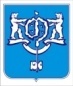 МУНИЦИПАЛЬНОЕ БЮДЖЕТНОЕ ОБЩЕОБРАЗОВАТЕЛЬНОЕ УЧРЕЖДЕНИЕНАЧАЛЬНАЯ ОБЩЕОБРАЗОВАТЕЛЬНАЯ ШКОЛА № 21Г. ЮЖНО-САХАЛИНСКА693007, г. Южно-Сахалинск, ул. Емельянова 19 А Тел.: (4242) 75-07-21, (4242) 23-36-12, (4242) 73-58-99, факс: (4242) 75-07-21  Email: schoo21@yuzhno-sakh.ruСогласовано                                                            Утверждаю Заместитель директора по ВР                               Директор МБОУ НОШ № 21                                                                             Шаврина И. В.                                                         Павлов А. Г._____ ___________ 2014г.                                      ______ ____________ 2014г.План воспитательной работы…«  » классаМБОУ НОШ № 21г. Южно – Сахалинскана___20__ - 20_______уч.годКлассный руководитель:       ФИО                                                                          Автор - составитель:                                                                           Шаврина Ирина Владимировна                                                                              заместитель директора                                                                           по воспитательной работе/                                                                          учитель начальных классов,                                                                          г. Южно-СахалинскРаздел IДетский коллективСтруктура дневника классного руководителяI. Анализ воспитательной работы за за _______________учебный годпредыдущий год (вставить перед титульным листом плана)Какие цели и задачи ставились:Какие средства использовались для решения поставленных задач:Результаты воспитательной работы ( соответствие их поставленным целям)Нерешенные проблемы:Цели и задачи дальнейшей работы:Тема для самообразования:II. отчет по теме самообразования за прошлый год.ЦЕЛИ, ЗАДАЧИ  и  НАПРАВЛЕНИЯ   воспитательного   процесса  школы:ЦЕЛИ, ЗАДАЧИ  и  НАПРАВЛЕНИЯ   воспитательного   процесса  школы:Цель :Создание единого воспитательного пространства, главной ценностью которого является личность каждого ребенка, формирование духовно-развитой, творческой, нравственно и физически здоровой личности, способной на сознательный выбор жизненной позиции, на самостоятельную выработку идей на современном уровне, умеющей ориентироваться в социокультурных условиях.Задачи:развитие гуманистической системы воспитания, где главным критерием является развитие личности ребенка;формирование гуманистических отношений к окружающему миру, приобщение к общечеловеческим ценностям, освоение, усвоение, присвоение этих ценностей;формирование гражданского самосознания, ответственности за судьбу Родины, потребности в здоровом образе жизни, активной жизненной позиции;координация деятельности и взаимодействие всех звеньев системы: базового и дополнительного образования, школы и семьи, школы и социума:     -    формировать самостоятельность, расширять  возможности  для  развития  трудовых, художественно-эстетических  умений  и  навыков.     -     создать условия для общешкольного коллектива через систему КТДГимн школыНаправления воспитательной работы4) Цель и задачи воспитательной работы класса (из своей программы)5) Этапы (год не ставим)  Пишем из своей программы классного руководителяПример:I этап 1 класс «Мой дом- моя крепость»Задача: изучение интересов, потребностей, склонностей учащихся.II этап 2 класс «Что такое хорошо, что такое плохо»Задача: создание предпосылок для формирования классного коллектива.III этап 3 класс «Мир человеческих чувств»Задача: создание благоприятных условий для формирования нормального психологического микроклимата в классе.IVэтап 4 класс «Жизнь дана на добрые дела»Задача: создание благоприятных условий для формирования нормального психологического микроклимата в классе.(это этапы из общешкольной программы, если в вашей программе этапы называются по другому то пишете свои названия)Список классаХарактеристика классного коллективаСписок  учителей – предметников, работающих в  классе(Работа  с  учителями  предметниками)Расписание занятий    … классаI ПолугодиеI I ПолугодиеРасписание звонков основной школыI смена1 урок:2 урок:3 урок:4 урок:5 урок:6 урок:Дни рождения учеников класса по месяцамСведения об учащихся классаВнеурочная занятость в школе и вне школыОрган школьного соуправления детское объединение  «ВЕСТРА» (Великая страна)              Орган  соуправления  класса:Название  города: Девиз: Актив класса(В 1 классе  соуправления нет, организовано только дежурство по классу и столовой)Участие в общешкольных делах.  Программа индивидуальной работы со слабоуспевающими учащимися  класса на 20..-20.. учебный годСписок слабоуспевающих учащихся классаПример. Программа индивидуальной работы с одарёнными детьми   на 20..-.. учебный год Способные и талантливые учащиеся классаПример. Программа профилактической  работы с детьми из неблагополучных семей на 20..-20.. учебный год Список детей  «Группы  риска»Внеурочная деятельность учащихся стоящих на учете в школе и вне школыПЛАН  - СЕТКА классных мероприятийРАЗ В МЕСЯЦ: занятие  по  ПДД, ЗОЖ, нравственное воспитание, патриотическое воспитание, ЮП, экологическое, художественно-эстетическое, работа с органами самоуправленияСентябрь. Девиз месяца:  «Снова в школу в сентябре  мы пришли учиться…»Октябрь. Девиз месяца: «Учитель! Перед именем твоим позволь          смиренно преклонить колени…»Ноябрь.  Девиз месяца: «Ты можешь, нужно только верить!»Декабрь. Девиз месяца: «Крепка семья – сильна Россия»Январь. Девиз месяца: «Хочу все знать!»Февраль. Девиз месяца: «Хотелось бы мне Родиной гордиться,    Священным чувством гордости дыша»Март. Девиз месяца:  «И всетаки лучше всех на Земле мама…»Апрель. Девиз месяца:  «Чистые небо, земля и вода самыми ценными будут всегда»Май. Девиз месяца: «Защитникам России – слава в веках!»Итоги  по четвертямза 1, 2, 3, 4:А) Что получилось в работе:Б) Что не получилось в работе:В) Причины неудач:Активно участвовали в жизни А)класса:Б) школыРаздел IIСемья Состав родительского комитета  класса.  Член  родительского  комитета  школыПланирование работы с родителями.План работы родительского комитета на учебный год.Социальный паспорт классаВсего в классе ___       человек_______Неполные семьи:  а)с одной матерью, б) отцом,  в)есть отчим.Неблагополучные семьиГруппа риска (Состоят в КДН, ОДН)Многодетные семьиа) Малоимущие  (состоят  на  учёте  в  соцзащите )б) Малоимущие  по  вашему  мнениюОпекаемыеУчащиеся  склонные  а) к употреблению  алкоголя,  б)  к употреблению  ПАВ, в) к  курению, г) к пропускам занятий.Дети  инвалидыРодители  инвалидыПосещение родительских собраний.Протоколы род собранийИнструктаж по ТБ Приложение 1.Правила подготовки классного родительского собрания.Тема родительского собрания должна быть актуальной для родителей.Родительское собрание должно проводиться в удобное для родителей время.План проведения родительского собрания должен быть известен родителям.Общение классного руководителя и родителей должно быть тактичным и выдержанным.Родительское собрание не должно навешивать ярлыков.Родительское собрание должно быть педагогически полезным и хорошо подготовленным.Советы психологов:перед началом родительского собрания лучше оставить за дверью плохое настроение;отведите на проведение собрания не более 1,5 часов;самый приятный звук для человека – его имя: положите перед собой список с именами и отчествами родителей;перед началом родительского собрания объявите вопросы, которые планируете обсудить;не забудьте «золотое правило» педагогического анализа: начинать с позитивного, затем говорить о негативном, завершать разговор предложениями на будущее;предупредите родителей, что не вся информация может быть передана детям;поблагодарите всех, кто нашел время прийти (особенно отцов);дайте понять родителям, что Вы хорошо понимаете, как трудно ребенку учиться;в личной беседе оценивайте успехи детей относительно их потенциальных возможностей;доведите до родителей мысль, «плохой ученик» не означает «плохой человек»;родитель должен уйти с собрания с ощущением, что он может помочь своему ребенку.Не стоит:осуждать присутствующих родителей за неявку на предыдущее собрание;сравнивать успехи отдельных учащихся;давать негативную оценку всему классу;переоценивать значение отдельных предметов;использовать в общении с родителями назидательный тон.Приложение 2.Циклограмма для классного руководителяЕжедневно:Работа с опоздавшими и выяснение причин отсутствия учащихся в школе;Организация питания;Организация дежурства в классном коллективе;Индивидуальная работа с учащимися;Заполнение классного журнала.Еженедельно:Проверка дневников учащихся;Проведение мероприятий в классе (по плану);Работа с родителями (ситуации);Встреча со школьным врачом по справкам о болезни учащихся.Каждый месяц:Совещания по планированию работы (по графику);Встреча с родительским комитетом;Поведение родительского собрания.Один раз в четверть:Оформление классного журнала по итогам четверти;Семинар классных руководителей;Анализ выполнения плана работы за четверть, коррекция плана воспитательной работы на новую четверть;Списки отличившихся в какой-либо деятельности учащихся.Один раз в год:Проведение открытого мероприятия;Оформление личных дел учащихся;Анализ и составление плана воспитательной работы класса;Статистические данные класса (1 сентября, ОШ);Список класса с полной контактной информацией о родителях;Информация о посещении учащимися кружков.Источники1. Дереклеева Н. И. Справочник классного руководителя: 1- 4 классы – М.: ВАКО,  2007 г.2. Максименко Н. А. Спутник классного руководителя: 1- 4 классы – Волгоград: Учитель, 2008 г.Направление воспитательной работыЦели работы поданному направлениюГражданско-патриотическое воспитаниеПрививать учащимся любовь к Родине, приобщать их к социальным ценностям – патриотизму, гражданственности, исторической памяти, долгу; формировать основы национального самосознания.Духовно-нравственное  воспитаниеРазвитие обучающегося в контексте его всестороннего развитияВоспитание положительного отношения к труду и творчествуВооружение у учащихся совокупности определенных общеобразовательных знаний, умений, навыков, необходимых для участия в производительном труде, а также воспитания трудолюбия как нравственной черты.Интеллектуальное воспитаниеРазвитие и формирование интеллектуальных способностей. Развитие умений и навыков интеллектуального труда. Развитие интереса к научно-исследовательской деятельности.Здоровьесберегающее воспитаниеОптимизация физического развития обучающегося, всестороннего совершенствования свойственных каждому физических качеств и связанных с ними способностей в единстве с воспитанием духовных и нравственных качеств, характеризующих общественно активную личностьСоциокультурное и медиакультурное воспитаниеВоспитание терпимости к другим, чьи вкусы, привычки, взгляды отличаются от собственных. Воспитание уважения к себе и другим  что будет способствовать толерантному  отношению к людям разных национальностей и культур.Культуротворческое и эстетическое воспитаниеФормирования целостной личности, творчески развитой индивидуальности, действующей по законам красоты.Правовое воспитание и культура безопасностиСовершенствование правовой культуры и правосознания обучающихсяВоспитание коммуникативной культурыФормирование у обучающихся навыков адекватного общения со сверстниками и взрослымиЭкологическое воспитаниеФормирование ответственного отношения к окружающей среде, которое строится на базе экологического сознания. Соблюдение нравственных и правовых принципов природопользования и пропаганду идей его оптимизации, активную деятельность по изучению и охране природы своей местности.№ урокаПонедельникВторникСредаЧетвергПятницаСуббота123456Доп.Доп.№ урокаПонедельникВторникСредаЧетвергПятницаСуббота123456Доп.Доп.сентябрьоктябрьноябрьдекабрьянварьфевральмартапрельмайиюньиюльавгуст№№ лич. делаФамилия, имяотчествоРодителиДом. адрес.ТелефонСведения о здоровьеПримечание1№Фамилия, имяI ПолугодиеI ПолугодиеI I ПолугодиеI I Полугодие№Фамилия, имяВ школеВне школыВ школеВне школы12№Фамилия, имяПоручение1    МЭР2   Вице-мэры2   Вице-мэры2   Вице-мэры3   Вице – мэр: по  спорту4   Вице – мэр: по  учёбе5   Вице – мэр:  по  труду6   Вице мэр  по  дисциплине7  Члены пресс- центра8   Ответственный  за  дни рождения9  Ответственный  за  дежурство№Ф. И. ученика++Название мероприятияНазвание мероприятия№ п/пФИ  ученикаПримечаниеРезультат на конец четверти (успевает, не успевает, по каким предметам)Результат на конец четверти (успевает, не успевает, по каким предметам)Результат на конец четверти (успевает, не успевает, по каким предметам)Результат на конец четверти (успевает, не успевает, по каким предметам)Итоги учебного года№ п/пФИ  ученикаПримечание1234Итоги учебного года1Низкий уровень развития, отсутствие навыков  самостоятельности в работе, плохая память, нежелание учиться2Низкая техника чтения, слабый контроль со стороны мамы3Низкий уровень развития, отсутствие навыков  самостоятельности в работе, рассеянное внимание, быстрая утомляемость4Низкая техника чтения, недостаточная домашняя подготовка, слабый контроль со стороны мамы№Ф. И. О.Область проявления способностейБаллы(1 – сильно, 2 – выше среднего, 3 - средне)1художественная22интеллектуальная2Ф. И. ребенкаФ. И. О. родителей№Фамилия, имя учащегосяНазвание ДО в школеНазвание ДО вне школы1.Учащиеся, состоящие на учете в :А) ОДНБ) КДНВ) ВШУ1.Учащиеся, состоящие на учете в :А) ОДНБ) КДНВ) ВШУ1.Учащиеся, состоящие на учете в :А) ОДНБ) КДНВ) ВШУ2.Детей – сирот3.Опекаемых 4.Детей из многодетных семей5.Детей из малообеспеченных семей6.Детей, находящихся в соц. опасном положении( неблагополучные семьи)понедельниквторниксредачетвергпятницасуббота2Торжественная линейка «Здравствуй, школа!»3Классный час «Эти дни мы помнить будем вечно!»4Пример56- Акция «Внимание – дети!». Неделя безопасности                                             7910Просмотр кинофильма «Угроза взрыва»1112Спортивные эстафеты с мячом13Выборы   органов ученического  соуправления  в  классе                                  14Мы идем в цирк.16Конкурс рисунков «Нам нужен мир навеки!»1718Час творчества «Наша фантазия»1920Экскурсия по городу с Петей Светофоровым21ВД(полезные привычки)Мой характер. ВД (никто не забыт, ничто не забыто)Мое имяВД (Я и мир)Экскурсия в парк. (Приметы осени)23ярмарка   «Весёлый  фермер»     2425Урок здоровья «Следишь ли ты за своей осанкой?»2627Школьный фестиваль «Школьные  годы»28ВД (полезные привычки)Учусь оценивать себя самВД (никто не забыт, ничто не забыто)Мои родители30№Ф. И. О.ТелефонПоручениеПримечание1234МесяцРодительские собранияТематические консультацииИндивидуальные консультацииСовместные дела с классомсентябрь(пример)Выборы родительского комитета.Знакомство с воспитательным планомИзучение вопроса организации питания учащихся.октябрьМальчикиДевочки№Ф.И.ОБондаренко Даниил